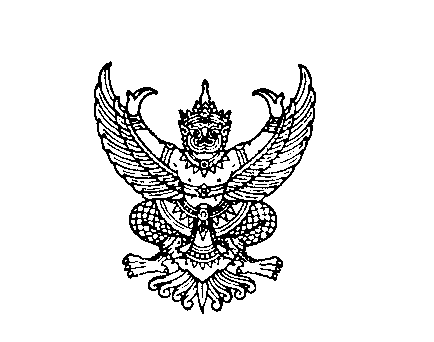 ที่ มท ๐๘๑๐.๒/ว	กรมส่งเสริมการปกครองท้องถิ่น	ถนนนครราชสีมา เขตดุสิต กทม. ๑๐๓๐๐	มีนาคม ๒๕๖4				เรื่อง  การประเมินผลกระทบรวมด้านเศรษฐกิจและสังคมจากการแพร่ระบาดของโควิด-19 ในประเทศไทยเรียน  ผู้ว่าราชการจังหวัด ทุกจังหวัดสิ่งที่ส่งมาด้วย  การประเมินผลกระทบรวมด้านเศรษฐกิจและสังคมจากการแพร่ระบาดของโควิด-19   			ในประเทศไทย 	  จำนวน  ๑  ฉบับด้วยกรมส่งเสริมการปกครองท้องถิ่นได้รับแจ้งจากองค์การสหประชาชาติ ประจำประเทศไทย (United Nations: UN Thailand) ว่าโครงการพัฒนาแห่งสหประชาชาติ (United Nations Development Programme: UNDP) และองค์การทุนเพื่อเด็กแห่งสหประชาชาติ (United Nations Children’Fund: UNICEF) ร่วมกับสำนักงานสภาพัฒนาการเศรษฐกิจและสังคมแห่งชาติและธนาคารพัฒนาเอเชีย (Asian Development Bank: ADB) ได้จัดทำการประเมินผลกระทบรวมด้านเศรษฐกิจและสังคมจากการแพร่ระบาดของโควิด-19 ในประเทศไทย โดยรายงานฉบับนี้ได้ศึกษาผลกระทบทางระบบเศรษฐกิจและสังคม
จากการแพร่ระบาดของโควิด-19 วิเคราะห์ความเชื่อมโยงกับเป้าหมายการพัฒนาที่ยั่งยืน (Sustainable Development Goals: SDGs) และสรุปกรอบนโยบายที่สำคัญเพื่อเป็นแนวทางสำหรับการฟื้นตัว ในการนี้ กรมส่งเสริมการปกครองท้องถิ่นขอความร่วมมือจังหวัดประชาสัมพันธ์การประเมิน  ผลกระทบรวมด้านเศรษฐกิจและสังคมจากการแพร่ระบาดของโควิด-19 ในประเทศไทย ให้องค์กรปกครอง
ส่วนท้องถิ่นเพื่อนำไปประยุกต์ใช้ในการปฎิบัติงาน ทั้งนี้ สามารถให้ข้อเสนอแนะหรือสอบถามเกี่ยวกับ
รายงานดังกล่าวทางไปรษณีย์อิเล็กทรอนิกส์ tokubo@unicef.org หรือช่องทางออนไลน์อื่น ๆ ของ UNDP รายละเอียดปรากฏตามสิ่งที่ส่งมาด้วยจึงเรียนมาเพื่อโปรดพิจารณาขอแสดงความนับถือ          (นายประยูร รัตนเสนีย์)อธิบดีกรมส่งเสริมการปกครองท้องถิ่น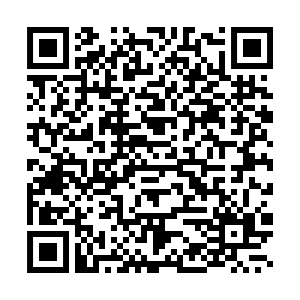  shorturl.at/gxyAGกองพัฒนาและส่งเสริมการบริหารงานท้องถิ่นกลุ่มงานวิชาการและวิจัยเพื่อการพัฒนาท้องถิ่น	โทรสาร.  ๐ ๒๒๔๑ ๙๐๐๐ ต่อ ๒๒๑๒	